Antrag für einen Zuschuss bis maximal 25.000 € aus dem Kleinprojektefonds Interreg VI A Deutschland-NederlandSubsidieaanvraag tot maximaal € 25.000 uit het kleinprojectenfonds Interreg VI A Deutschland-NederlandDen gesamten Antrag auf Deutsch und Niederländisch ausfüllen! /
 Vul de hele aanvraag in het Duits en in het Nederlands in!Mit Einreichung des Antrages bestätige ich / Door deze aanvraag in te dienen, bevestig ik-----------------------------------------------------------------------------------------------------------------------Ort und Datum / Plaats en datum			Name und Unterschrift Antragsteller*in /
                                             Naam en handtekening aanvragerIhre Organisation vor Ort: / Uw organisatie ter plaatse:Unterstützt durch: / Mede mogelijk gemaakt door:Projektname/ Projectnaam:Beginn des Projektes/ Begin van het project:Ende des Projektes/
Eind van het project:Antragsteller*in/AanvragerOrganisation/Organisatie:Straße/VersandadressePLZ, Ort /Straat/verzendadresPostcode, plaats:Kontaktperson/Contactpersoon:E-Mail-Adresse/E-mailadres:Telefon/Telefoon:Vereins-/Handelsregisternummer/
KVK-nummer:Vorsteuerabzugsberechtigt? /
Recht op aftrek BTW?MwSt.-Nummer / BTW-nummerOrganisationsform / organisatievormNummer: 				/  nicht vorhanden / 					bestaat niet ja				/  nein/ neeNummer:				/  nicht vorhanden / 					bestaat niet Öffentlich/Publiek		/  Privat/PrivaatName Kontoinhaber*in/Naam Rekeninghouder:Bankverbindung Organisation/ Bankrekening organisatie (IBAN):Partner(Organisation, Anschrift, Kontaktperson, E-Mail-Adresse, Telefon, Vereins-/Handelsregisternummer, Vorsteuerabzugsberechtigung, MwSt.-Nummer / Organisatie, adres, contactpersoon, e-mailadres, telefoon, KVK-nummer, Recht op aftrek btw, btw-nummer)
Organisationsform/Organisatievorm
Vorsteuerabzugs-berechtigt/
Recht op aftrek btw1. Öffentlich/ Publiek Privat/Privaat Ja      Nein/Nee                                        2. Öffentlich/ Publiek Privat/Privaat Ja      Nein/Nee                                        3. Öffentlich/ Publiek Privat/Privaat Ja      Nein/Nee                                        Projektbeschreibung (Inhalt, Ziele, Zielgruppen, Aktivitäten, Gebiet(e), usw.) Projectbeschrijving (Inhoud, doelen, doelgroepen, activiteiten, gebied(en), enz.) 	Max. 500 Wörter/woorden & zweisprachig ausfüllen/tweetalig invullen!D:NL:Wie wird genau grenzüberschreitend zusammengearbeitet? / Hoe verloopt de grensoverschrijdende samenwerking precies?Max. 200 Wörter/woorden & zweisprachig ausfüllen/tweetalig invullen!D:NL:Standard-Zielsetzungen (bitte ankreuzen, ergänzen und in der Projektbeschreibung erläutern) / Standaard doelstellingen (aankruisen, invullen en toelichten in de projectbeschrijving) Erwartete Teilnehmer*innenzahl / Verwacht aantal deelnemers: _______________
     (Pflichtangabe/verplicht)
 Gemeinsames Lösen/Reduzieren grenzüberschreitender Hindernisse /
     Gezamenlijk oplossen/verminderen van grensoverschrijdende belemmeringen
 Gemeinsam erreichte Ergebnisse /
     Gezamenlijk bereikte resultaten
 Gemeinsam entwickelte Strategie/Aktionsplan /
     Gezamenlijk ontwikkelde strategie/actieplan
 Geplante Zusammenarbeit nach Laufzeitende (z.B. durch Kooperationsvereinbarungen,      notarielle Akte oder Errichtung neuer Rechtsperson) /
     Geplande samenwerking na afloop van het project (bijv. door middel van     samenwerkingsovereenkomsten, notariële akten of oprichting van een nieuwe
     rechtspersoon)Was sind die individuellen Ziele? / Wat zijn de individuele doelen? zweisprachig ausfüllen/tweetalig invullen! Individuelles Ziel 1 / Individueel doel 1: ____________________________
 Individuelles Ziel 2 / Individueel doel 2: ____________________________
 Individuelles Ziel 3 / Individueel doel 3: ____________________________ Individuelles Ziel 4 / Individueel doel 4: ____________________________Geplante Publizitätsmaßnahmen (bitte ankreuzen und/oder ergänzen)Bitte beachten Sie bei Publikationen die Verpflichtung zur Veröffentlichung von Logos und des Förderhinweises (siehe Erläuterung letzte Seite).Geplande publiciteitsmaatregelen (aankruisen en/of invullen)Let op de verplichting tot publicatie van logo's en de subsidiereferentie voor publicaties (zie toelichting op laatste bladzijde). Presseberichte/Persberichten (verpflichtend/verplicht) Broschüre, Flyer / Brochure, flyer Pressekonferenz/Persconferentie Aktivitäten (z.B. Symposium, Workshops, Austausch usw.)
     Activiteiten (bijv. symposium, workshops, uitwisseling enz.) Öffentliche Veranstaltungen (z.B. kostenlos zugängliche Events, Konzerte,
     Ausstellungen)
     Openbare evenementen (bijv. gratis toegankelijke evenementen, concerten,
     tentoonstellingen) Social Media (z.B./bijv. Facebook, Instagram, Twitter, LinkedIn) Sonstige/Andere: ____________________________Geplante förderfähige Kosten Antragsteller*in / Geplande subsidiabele kosten aanvrager (in €)Geplante förderfähige Kosten Antragsteller*in / Geplande subsidiabele kosten aanvrager (in €)Sonstige Kosten (bitte erläutern) / Overige kosten (graag toelichten)0,000,000,000,000,000,00Personalkosten (bitte erläutern) / Personeelskosten (graag toelichten)0,000,000,00(-) Einnahmen (bitte erläutern) / (-) Inkomsten (graag toelichten)0,000,000,00Insgesamt / Totaal0,00 €Geplante förderfähige Kosten Partner 1 / Geplande subsidiabele kosten partner 1 (in €)Geplante förderfähige Kosten Partner 1 / Geplande subsidiabele kosten partner 1 (in €)Sonstige Kosten (bitte erläutern) / Overige kosten (graag toelichten)0,000,000,000,000,000,00Personalkosten (bitte erläutern) / Personeelskosten (graag toelichten)0,000,000,00(-) Einnahmen (bitte erläutern) / (-) Inkomsten (graag toelichten)0,000,000,00Insgesamt / Totaal0,00 €Geplante förderfähige Kosten Partner 2 / Geplande subsidiabele kosten partner 2 (in €)Geplante förderfähige Kosten Partner 2 / Geplande subsidiabele kosten partner 2 (in €)Sonstige Kosten (bitte erläutern) / Overige kosten (graag toelichten)0,000,000,000,000,000,00Personalkosten (bitte erläutern) / Personeelskosten (graag toelichten)0,000,000,00(-) Einnahmen (bitte erläutern) / (-) Inkomsten (graag toelichten)0,000,000,00Insgesamt / Totaal0,00 €Geplante förderfähige Kosten Partner 3 (falls zutreffend) / Geplande subsidiabele kosten partner 3 (indien van toepassing) (in €)Geplante förderfähige Kosten Partner 3 (falls zutreffend) / Geplande subsidiabele kosten partner 3 (indien van toepassing) (in €)Sonstige Kosten (bitte erläutern) / Overige kosten (graag toelichten)0,000,000,000,000,000,00Personalkosten (bitte erläutern) / Personeelskosten (graag toelichten)0,000,000,00(-) Einnahmen (bitte erläutern) / (-) Inkomsten (graag toelichten)0,000,000,00Insgesamt / Totaal0,00 €Gesamte geplante förderfähige Kosten (bitte die Kosten aller Partner addieren) /
Totale geplande in aanmerking komende kosten (graag de kosten van alle partners samentellen) (in €)Gesamte geplante förderfähige Kosten (bitte die Kosten aller Partner addieren) /
Totale geplande in aanmerking komende kosten (graag de kosten van alle partners samentellen) (in €)Sonstige Kosten / Overige kosten0,00Personalkosten / Personeelskosten0,00(-) Einnahmen / (-) Inkomsten0,00Insgesamt / Totaal0,00 €Finanzierungsplan/FinancieringsplanFinanzierungsplan/FinancieringsplanFinanzierungsplan/FinancieringsplanFinanzierungsplan/FinancieringsplanFinanzierungsplan/FinancieringsplanEigen-beitrag/ Eigen bijdrage *)Eigenbeitrag aller Partner und andere Finanzierungsquellen addiert /Eigen bijdrage van alle partners en andere financieringsbronnen samengeteldEigenbeitrag aller Partner und andere Finanzierungsquellen addiert /Eigen bijdrage van alle partners en andere financieringsbronnen samengeteld0,00 €0,00 %Eigen-beitrag/ Eigen bijdrage *)Aufteilung Eigenbeitrag/
Verdeling van eigen bijdrageAntragsteller*in/Aanvrager0,00 €0,00 %Eigen-beitrag/ Eigen bijdrage *)Aufteilung Eigenbeitrag/
Verdeling van eigen bijdragePartner 10,00 €0,00 %Eigen-beitrag/ Eigen bijdrage *)Aufteilung Eigenbeitrag/
Verdeling van eigen bijdragePartner 20,00 €0,00 %Eigen-beitrag/ Eigen bijdrage *)Aufteilung Eigenbeitrag/
Verdeling van eigen bijdragePartner 30,00 €0,00 %Eigen-beitrag/ Eigen bijdrage *)Aufteilung Eigenbeitrag/
Verdeling van eigen bijdrageAndere Finanzierungsquellen / Andere financieringsbronnen0,00 €0,00 %Interreg-Finanzierung/
Interreg-financieringInterreg-Finanzierung/
Interreg-financieringEU - Anteil 50% (max. 25.000 €) /
EU - aandeel 50% (max. 25.000€)0,00 €0,00 %Insgesamt / TotaalInsgesamt / TotaalInsgesamt / Totaal0,00 €100,00 %*) Erklärung zum EigenbeitragDer/Die unterzeichnende Antragsteller*in erklärt hiermit, dass er/sie und seine/ihre Partner an diesem Projekt mitwirken und erklärt sich hiermit verbindlich bereit, dass der im Finanzierungsplan festgehaltene Eigenbeitrag in Höhe von €..............  ( = Eigenbeitrag aller Partner und anderer Finanzierungsquellen addiert) garantiert ist.*) Verklaring over eigen bijdrageDe ondergetekende aanvrager verklaart hierbij dat hij/zij en zijn/haar partners betrokken zijn bij dit project en gaat er hierbij bindend mee akkoord dat de eigen bijdrage van €.............. ( = eigen bijdrage van alle partners en andere financieringsbronnen samen) zoals vermeld in het financieringsplan is gegarandeerd.die Richtigkeit und Vollständigkeit der Angaben. den zweckgebundenen Einsatz der Förderung für die im Antrag geschilderte(n) Aktivität(en).nach Abschluss des Projektes den geforderten Nachweis gemäß Zusageschreiben zu erbringen.die Einhaltung der Interreg VI A-Förderbedingungen und der Allgemeinen Nebenbestimmungen für Zuwendungen zur Projektförderung im Rahmen des Interreg VI A-Programms Deutschland-Nederland (ANBest Interreg DE-NL). Dieses Dokument ist zu finden in der Rubrik Downloads auf der Interreg VI A-Programmwebsite www.deutschland-nederland.eu. bei Veranstaltungen, in Veröffentlichungen oder auf angeschafften Gegenständen auf die Förderung durch das Interreg VI A-Programm Deutschland-Nederland hinzuweisen und die vor-geschriebenen Logos zu verwenden.die Kenntnisnahme, dass bei nicht ordnungsgemäßer Verwendung der Fördermittel, diese anteilig oder in vollem Umfang von der entsprechenden Euregio zurückverlangt werden können. dass keiner der Partner als Unternehmen in Schwierigkeiten definiert werden kanndass kein Partner unrechtmäßig (anderweitig) Förderung erhalten hat, die zum Zeitpunkt dieses Antrags noch nicht zurückgezahlt wurdedass der Eigenbeitrag nicht aus weiteren Fördermitteln besteht.die Beachtung der Vergabekriterien. Diese sind zu finden in Anlage A der Förderbestimmungen des Interreg VI A-Programms Deutschland-Nederland.meine Zustimmung zur Erhebung und Verarbeitung der für die Förderung erforderlichen Daten im Rahmen der datenschutzrechtlichen Bestimmungen (DSGVO Einwilligung). Weitere Hinweise zur Datenschutz-Grundverordnung finden Sie unter www.eur-lex.europa.eu.de juistheid en volledigheid van de verstrekte informatie.het geoormerkte gebruik van de subsidie voor de in de aanvraag beschreven activiteit(en).het vereiste bewijs te leveren volgens de toezeggingsbrief na voltooiing van het project.het voldoen aan de subsidiebepalingen van Interreg VI A en aan de Algemene aanvullende bepalingen bij subsidies ter ondersteuning van projecten in het kader van het Interreg VI A-programma Deutschland-Nederland (ANBest Interreg DE-NL). Dit document is te vinden in de rubriek Downloads van de website van het Interreg VI A-programma www.deutschland-nederland.eu.naar de subsidie door het Interreg VI A-programma Deutschland-Nederland te verwijzen bij evenementen, in publicaties of op aangekochte voorwerpen en de voorgeschreven logo’s te gebruiken.de kennisneming dat bij oneigenlijk gebruik van de subsidie deze pro rata of volledig door de respectieve Euregio kan worden teruggevorderd.dat er geen van de partners als ondernemen in moeilijkheden kan worden gedefinieerddat geen partner onrechtmatige (andere) subsidie heeft ontvangen, die bij indiening van deze aanvraag nog niet terugbetaald isdat de eigen bijdrage niet uit andere subsidiemiddelen bestaat.het voldoen aan de aanbestedingsvoorschriften. Deze zijn te vinden in bijlage A van de subsidiebepalingen van het Interreg VI A-programma Duitsland-Nederland.mijn toestemming voor het verzamelen en verwerken van de voor de subsidie vereiste gegevens in het kader van de bepalingen van het gegevensbeschermingsrecht (toestemming algemene verordening gegevensbescherming). Nadere informatie over de algemene verordening gegevensbescherming is te vinden op www.eur-lex.europa.eu. 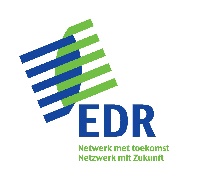 Ems Dollart Region
Postfach 1202
26828 Bundeoder/of
Bunderpoort 14
9693 CJ Bad Nieuweschans
+31 597206000
kpf@edr.eu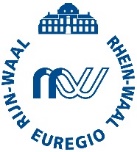 Euregio Rhein-Waal
Emmericher Str. 24	
47533 Kleve	
oder/of
Postbus 220	
7040 AE ’s Heerenberg
+49 282179300
kpf@euregio.org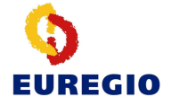 EUREGIO	
Enscheder Str. 362
48599 Gronau
+49 256207020oder/ofGronausestraat 1258-1260
7534 AV Enschede
+31 534605151
kpf@euregio.eu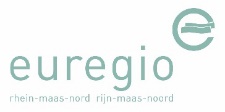 euregio rhein-maas-nord
Konrad-Zuse-Ring 6
41179 Mönchengladbach
+49 21616985-511
kpf@euregio-rmn.de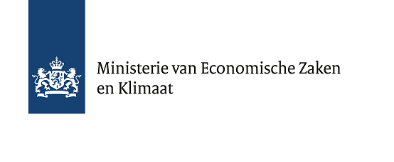 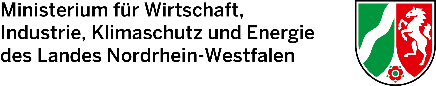 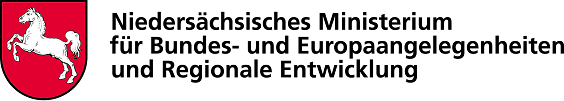 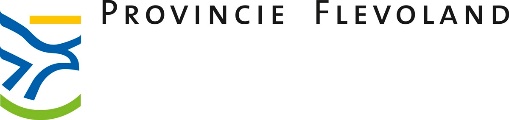 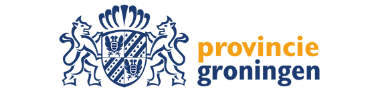 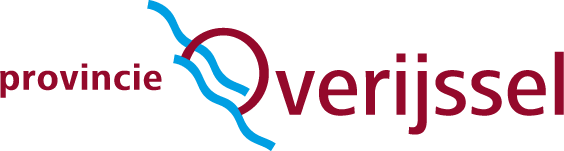 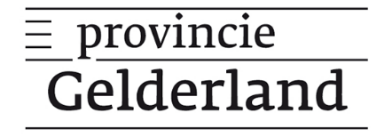 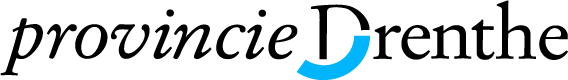 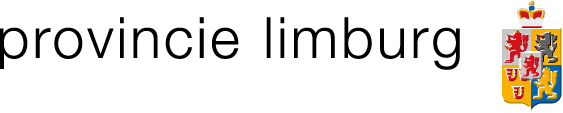 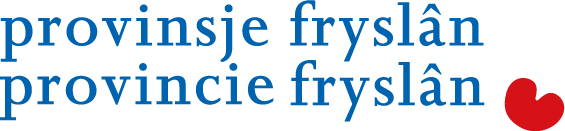 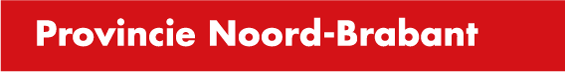 